DOSSIER  –  LE SUIVI DES COMPTES CLIENTSDans le but de maintenir de bonnes relations commerciales, il est important de suivre les comptes clients et fournisseurs. Monsieur Schiller a reçu un mail de son client Pack Diffusion l’informant d’un problème de facturation.Il vous confie la vérification du compte de ce client et vous transmet à cet effet les documents rassemblés en annexe 2, notamment une copie du courrier qui a été adressé au client Pack Diffusion ainsi que le mail envoyé par ce client le 29 septembre 2013.Travail à faireIdentifier les tâches spécifiques du service comptabilité dans le processus métier « de la commande du client au règlement » à partir de l’annexe 1.Procéder au lettrage du compte client « Pack Diffusion » (annexe A à rendre avec la copie).Le client respecte-t-il les conditions de règlement ? Justifier votre réponse.La lettre de relance est-elle justifiée ? Argumenter votre réponse. Après étude du mail reçu du client Pack Diffusion, le comptable a généré une facture d’avoir.Présenter au journal de l’entreprise SOFIBO l’écriture d’enregistrement de cet avoir, à la date du 29 septembre 2013.Effectuer la mise à jour du compte client « Pack Diffusion » (annexe A à rendre avec la copie)Quelle est l’incidence de cette écriture d’avoir sur les documents de synthèse ?Présenter, en quelques lignes, les objectifs du suivi des comptes clients.ANNEXE 1 – Présentation d’un processusProcessus « de la commande du client au règlement »ANNEXE 2 – Documents liés au client « Pack Diffusion »Document 1 : Facture n° 204576Document 2 : Lettre de relance 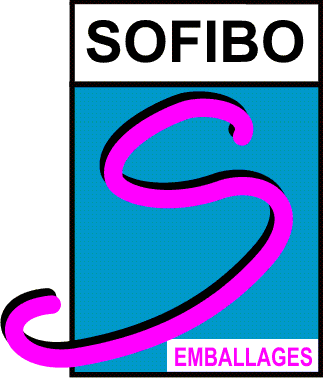 Document 3 : Mail reçu du client « Pack Diffusion » le 25 septembre 2013Document 4 : Extrait compte client 411009 « Pack Diffusion » au 25 septembre 2013ANNEXE A – Le compte client « Pack Diffusion » (à rendre avec la copie)CLIENTService CommercialRESPONSABLE PRODUCTIONCOMPTABILITEmySOFIBO EMBALLAGES6, chemin du Barrage52100 VALCOURTPack Diffusion52220 SOMMEVOIRE Pack Diffusion52220 SOMMEVOIRE Le 05 juillet 2013Facture n°204576Echéance : 11 septembre 20131000 Cartons d’emballages439,00Total HT439,00TVA 19,60%86,04Net à payer TTC525,04Expéditeur :Expéditeur :Pack DiffusionPack DiffusionPack DiffusionPack DiffusionPack DiffusionPack DiffusionDestinataire :Destinataire :comptabilité@sofibo.frcomptabilité@sofibo.frcomptabilité@sofibo.frcomptabilité@sofibo.frcomptabilité@sofibo.frcomptabilité@sofibo.fr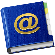 Accéder à mes contactsCopie :Copie :Accéder à mes contactsCci :Cci :Accéder à mes contactsObjet :Objet :Votre courrier du 23/09/13Votre courrier du 23/09/13Votre courrier du 23/09/13Votre courrier du 23/09/13Votre courrier du 23/09/13Votre courrier du 23/09/13Pièce(s) jointe(s) :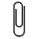 Pièce(s) jointe(s) :0 fichier (s)0 fichier (s)0 fichier (s)0 fichier (s)0 fichier (s)0 fichier (s)Vérifier l’orthographePrioritéPriorité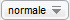 Signature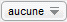 Monsieur,Je fais suite à votre courrier de relance en date du 23 septembre 2013.Après vérification par notre service comptabilité, la facture n° 204576 en date du 5 juillet 2013 et à échéance du 11 eptembre 2013 devait être annulée suite à une erreur de facturation. Cette annulation devait générer un avoir. Or, à ce jour, nous ne l’avons toujours pas réceptionné.Merci de bien vouloir faire le nécessaire.CordialementPack DiffusionMonsieur,Je fais suite à votre courrier de relance en date du 23 septembre 2013.Après vérification par notre service comptabilité, la facture n° 204576 en date du 5 juillet 2013 et à échéance du 11 eptembre 2013 devait être annulée suite à une erreur de facturation. Cette annulation devait générer un avoir. Or, à ce jour, nous ne l’avons toujours pas réceptionné.Merci de bien vouloir faire le nécessaire.CordialementPack DiffusionMonsieur,Je fais suite à votre courrier de relance en date du 23 septembre 2013.Après vérification par notre service comptabilité, la facture n° 204576 en date du 5 juillet 2013 et à échéance du 11 eptembre 2013 devait être annulée suite à une erreur de facturation. Cette annulation devait générer un avoir. Or, à ce jour, nous ne l’avons toujours pas réceptionné.Merci de bien vouloir faire le nécessaire.CordialementPack DiffusionMonsieur,Je fais suite à votre courrier de relance en date du 23 septembre 2013.Après vérification par notre service comptabilité, la facture n° 204576 en date du 5 juillet 2013 et à échéance du 11 eptembre 2013 devait être annulée suite à une erreur de facturation. Cette annulation devait générer un avoir. Or, à ce jour, nous ne l’avons toujours pas réceptionné.Merci de bien vouloir faire le nécessaire.CordialementPack DiffusionMonsieur,Je fais suite à votre courrier de relance en date du 23 septembre 2013.Après vérification par notre service comptabilité, la facture n° 204576 en date du 5 juillet 2013 et à échéance du 11 eptembre 2013 devait être annulée suite à une erreur de facturation. Cette annulation devait générer un avoir. Or, à ce jour, nous ne l’avons toujours pas réceptionné.Merci de bien vouloir faire le nécessaire.CordialementPack DiffusionMonsieur,Je fais suite à votre courrier de relance en date du 23 septembre 2013.Après vérification par notre service comptabilité, la facture n° 204576 en date du 5 juillet 2013 et à échéance du 11 eptembre 2013 devait être annulée suite à une erreur de facturation. Cette annulation devait générer un avoir. Or, à ce jour, nous ne l’avons toujours pas réceptionné.Merci de bien vouloir faire le nécessaire.CordialementPack DiffusionMonsieur,Je fais suite à votre courrier de relance en date du 23 septembre 2013.Après vérification par notre service comptabilité, la facture n° 204576 en date du 5 juillet 2013 et à échéance du 11 eptembre 2013 devait être annulée suite à une erreur de facturation. Cette annulation devait générer un avoir. Or, à ce jour, nous ne l’avons toujours pas réceptionné.Merci de bien vouloir faire le nécessaire.CordialementPack DiffusionMonsieur,Je fais suite à votre courrier de relance en date du 23 septembre 2013.Après vérification par notre service comptabilité, la facture n° 204576 en date du 5 juillet 2013 et à échéance du 11 eptembre 2013 devait être annulée suite à une erreur de facturation. Cette annulation devait générer un avoir. Or, à ce jour, nous ne l’avons toujours pas réceptionné.Merci de bien vouloir faire le nécessaire.CordialementPack DiffusionMonsieur,Je fais suite à votre courrier de relance en date du 23 septembre 2013.Après vérification par notre service comptabilité, la facture n° 204576 en date du 5 juillet 2013 et à échéance du 11 eptembre 2013 devait être annulée suite à une erreur de facturation. Cette annulation devait générer un avoir. Or, à ce jour, nous ne l’avons toujours pas réceptionné.Merci de bien vouloir faire le nécessaire.CordialementPack DiffusionDateLibelléPièceEchéanceDébitCrédit15/05/13Facture20440126/06/13318.2326/06/13Chèque259756318.2305/07/13Facture20457611/09/13525.0408/07/13Facture20458514/09/13310.9614/09/13Chèque123456310.96DateLibelléPièceEchéanceDébitCréditLettrage15/05/13Facture20440126/06/13318,2326/06/13Chèque259756318,2305/07/13Facture20457611/09/13525,0408/07/13Facture20458514/09/13310,9614/09/13Chèque123456310,96….….…..…..…..….…..